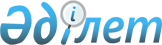 Об утверждении бюджета города Актобе на 2019-2021 годы
					
			С истёкшим сроком
			
			
		
					Решение маслихата города Актобе Актюбинской области от 21 декабря 2018 года № 394. Зарегистрировано Управлением юстиции района "Астана" города Актобе Департамента юстиции Актюбинской области 26 декабря 2018 года № 3-1-225. Прекращено действие в связи с истечением срока
      В соответствии со статьей 6 Закона Республики Казахстан от 23 января 2001 года "О местном государственном управлении и самоуправлении в Республике Казахстан" и пунктом 2 статьи 9 Бюджетного кодекса Республики Казахстан от 4 декабря 2008 года, маслихат города Актобе РЕШИЛ:
      1. Утвердить бюджет города Актобе на 2019 - 2021 годы согласно приложениям 1, 2 и 3 соответственно, в том числе на 2019 год в следующих объемах:
      1) доходы – 78 210 617,8 тысяч тенге, в том числе:
      налоговые поступления – 30 882 812,9 тысяч тенге;
      неналоговые поступления – 766 597,0 тысяч тенге;
      поступления от продажи основного капитала – 10 090 000,0 тысяч тенге;
      поступления трансфертов – 36 471 207,9 тысяч тенге.
      2) затраты – 75 485 906,7 тысяч тенге.
      3) чистое бюджетное кредитование – 21 302,0 тенге, в том числе:
      бюджетные кредиты – 21 302,0 тенге;
      погашение бюджетных кредитов – 0 тенге;
      4) дефицит (профицит) бюджета – 2 578 409,1 тысяч тенге;
      5) финансирование дефицита (использование профицита) бюджета – - 2 578 409,1 тысяч тенге, в том числе:
      поступления займов – 5 621 302,0 тенге.
      погашение займов – 8 750 000,0 тысяч тенге.
      Сноска. Пункт 1 с изменениями, внесенными решениями маслихата города Актобе Актюбинской области от 28.01.2019 № 418 (вводится в действие с 01.01.2019); от 18.04.2019 № 435 (вводится в действие с 01.01.2019); от 30.07.2019 № 466 (вводится в действие с 01.01.2019); от 22.11.2019 № 488 (вводится в действие с 01.01.2019); от 25.12.2019 № 502 (вводится в действие с 01.01.2019).


      2. Зачислять полностью в доход бюджета города Актобе поступления в соответствии со статьей 52 Бюджетного кодекса Республики Казахстан за исключением, предусмотренным подпунктами 1, 2 пункта 1.
      3. Принять к сведению, что решением Актюбинского областного маслихата от 10 декабря 2018 года "Об областном бюджете на 2019 - 2021 годы" городу Актобе установлено распределение общей суммы поступлений от налогов в следующих размерах:
      1) по индивидуальному подоходному налогу с доходов, облагаемых у источника выплаты 30 процентов;
      2) по социальному налогу 30 процентов;
      3) по индивидуальному подоходному налогу с доходов, не облагаемых у источника выплаты, по индивидуальному подоходному налогу с доходов иностранных граждан, облагаемых у источника выплаты, по индивидуальному подоходному налогу с доходов иностранных граждан, не облагаемых у источника выплаты, зачисляются полностью в бюджет города Актобе.
      4. Предусмотреть в городском бюджете на 2019 год бюджетные изъятия в областной бюджет в сумме – 4 995 000 тысяч тенге.
      5. Принять к сведению и руководству, что в соответствии со статьей 8 Закона Республики Казахстан от 30 ноября 2018 года "О республиканском бюджете на 2019 - 2021 годы" установлено:
      с 1 января 2019 года:
      1) минимальный размер заработной платы – 42 500 тенге;
      2) минимальный размер государственной базовой пенсионной выплаты – 16 037 тенге;
      3) минимальный размер пенсии – 36 108 тенге;
      4) месячный расчетный показатель для исчисления пособий и иных социальных выплат, а также применения штрафных санкций, налогов и других платежей в соответствии с законодательством Республики Казахстан – 2 525 тенге;
      5) величину прожиточного минимума для исчисления размеров базовых социальных выплат – 29 698 тенге.
      6. Учесть в городском бюджете на 2019 год поступление целевых трансфертов и бюджетных кредитов из республиканского бюджета, согласно приложению 4.
      7. Учесть в городском бюджете на 2019 год поступление целевых трансфертов и бюджетных кредитов из областного бюджета, согласно приложению 5.
      8. Утвердить резерв местного исполнительного органа города Актобе на 2019 год в сумме 400 000 тысяч тенге.
      9. Утвердить перечень городских бюджетных программ, не подлежащих секвестру в процессе исполнения бюджета города Актобе на 2019 год, согласно приложению 6.
      10. Государственному учреждению "Аппарат маслихата города Актобе" в установленном законодательством порядке обеспечить:
      1) государственную регистрацию настоящего решения в территориальном органе юстиции;
      2) направление настоящего решения на официальное опубликование в периодических печатных изданиях и эталонном контрольном банке нормативных правовых актов Республики Казахстан;
      3) размещение настоящего решения на интернет-ресурсе маслихата города Актобе.
      11. Настоящее решение вводится в действие с 1 января 2019 года. Бюджет города Актобе на 2019 год
      Сноска. Приложение 1 - в редакции решения маслихата города Актобе Актюбинской области от 25.12.2019 № 502 (вводится в действие с 01.01.2019). Бюджет города Актобе на 2020 год Бюджет города Актобе на 2021 год Целевые трансферты и бюджетные кредиты из республиканского бюджета на 2019 год
      Сноска. Приложение 4 – в редакции решения маслихата города Актобе Актюбинской области от 25.12.2019 № 502 (вводится в действие с 01.01.2019). Целевые трансферты и бюджетные кредиты из областного бюджета на 2019 год
      Сноска. Приложение 5 – в редакции решения маслихата города Актобе Актюбинской области от 25.12.2019 № 502 (вводится в действие с 01.01.2019). ПЕРЕЧЕНЬ 
бюджетных программ городского бюджета, не подлежащих секвестру в процессе исполнения городского бюджета на 2019 год
					© 2012. РГП на ПХВ «Институт законодательства и правовой информации Республики Казахстан» Министерства юстиции Республики Казахстан
				
      Председатель сессии маслихата города Актобе 

Е. Татимов

      Секретарь маслихата города Актобе 

С. Шинтасова
Приложение 1 к решению маслихата города Актобе от 21 декабря 2018 года № 394
Категория
Категория
Категория
Категория
Сумма, тысяч тенге
Класс
Класс
Класс
Сумма, тысяч тенге
Подкласс
Подкласс
Сумма, тысяч тенге
Наименование доходов
Сумма, тысяч тенге
1
2
3
4
5
I. Доходы
78 210 617,8
1
Налоговые поступления
30 882 812,9
01
Подоходный налог
8 760 975,0
2
Индивидуальный подоходный налог
8 760 975,0
03
Социальный налог
4 978 433,0
1
Социальный налог
4 978 433,0
04
Налоги на собственность
7 360 615,3
1
Налоги на имущество
4 893 764,0
3
Земельный налог
436 600,0
4
Налог на транспортные средства
2 029 000,0
5
Единый земельный налог
1 251,3
05
Внутренние налоги на товары, работы и услуги
9 108 478,9
2
Акцизы
8 020 528,9
3
Поступления за использование природных и других ресурсов
290 328,0
4
Сборы за ведение предпринимательской и профессиональной деятельности
725 822,0
5
Налог на игорный бизнес
71 800,0
07
Прочие налоги
138 320,7
1
Прочие налоги
138 320,7
08
Обязательные платежи, взимаемые за совершение юридически значимых действий и (или) выдачу документов уполномоченными на то государственными органами или должностными лицами
535 990,0
1
Государственная пошлина
535 990,0
2
Неналоговые поступления
766 597,0
01
Доходы от государственной собственности
166 597,0
5
Доходы от аренды имущества, находящегося в государственной собственности
104 024,0
7
Вознаграждения по кредитам, выданным из государственного бюджета
62 573,0
06
Прочие неналоговые поступления
600 000,0
1
Прочие неналоговые поступления
600 000,0
3
Поступления от продажи основного капитала
10 090 000,0
01
Продажа государственного имущества, закрепленного за государственными учреждениями
9 090 000,0
1
Продажа государственного имущества, закрепленного за государственными учреждениями
9 090 000,0
03
Продажа земли и нематериальных активов
1 000 000,0
1
Продажа земли
500 000,0
2
Продажа нематериальных активов
500 000,0
4
Поступления трансфертов
36 471 207,9
02
Трансферты из вышестоящих органов государственного управления
 36 471 207,9
2
Трансферты из областного бюджета
 36 471 207,9
Функциональная группа
Функциональная группа
Функциональная группа
Функциональная группа
Функциональная группа
Сумма, тысяч тенге
Функциональная подгруппа
Функциональная подгруппа
Функциональная подгруппа
Функциональная подгруппа
Сумма, тысяч тенге
Администратор бюджетных программ
Администратор бюджетных программ
Администратор бюджетных программ
Сумма, тысяч тенге
Бюджетная программа
Бюджетная программа
Сумма, тысяч тенге
Наименование расходов
Сумма, тысяч тенге
II. Затраты
75 485 906,7
01
Государственные услуги общего характера
1 705 270,9
1
Представительные, исполнительные и другие органы, выполняющие общие функции государственного управления
1 069 015,5
112
Аппарат маслихата района (города областного значения)
39 188,8
001
Услуги по обеспечению деятельности маслихата района (города областного значения)
37 259,5
003
Капитальные расходы государственного органа
1 929,3
122
Аппарат акима района (города областного значения)
865 175,3
001
Услуги по обеспечению деятельности акима района (города областного значения)
858 867,4
009
Капитальные расходы подведомственных государственных учреждений и организаций
6 307,9
123
Аппарат акима района в городе, города районного значения, поселка, села, сельского округа
164 651,4
001
Услуги по обеспечению деятельности акима района в городе, города районного значения, поселка, села, сельского округа
159 880,6
022
Капитальные расходы государственного органа
4 770,8
2
Финансовая деятельность
32 853,6
459
Отдел экономики и финансов района (города областного значения)
16 906,4
003
Проведение оценки имущества в целях налогообложения
16 573,2
010
Приватизация, управление коммунальным имуществом, постприватизационная деятельность и регулирование споров, связанных с этим
333,2
805
Отдел государственных закупок района (города областного значения)
15 947,2
001
Услуги по реализации государственной политики в области государственных закупок на местном уровне
15 947,2
5
Планирование и статистическая деятельность
500,0
459
Отдел экономики и финансов района (города областного значения)
500,0
061
Экспертиза и оценка документации по вопросам бюджетных инвестиций и государственно-частного партнерства, в том числе концессии
500,0
9
Прочие государственные услуги общего характера
602 901,8
458
Отдел жилищно-коммунального хозяйства, пассажирского транспорта и автомобильных дорог района (города областного значения)
194 266,5
001
Услуги по реализации государственной политики на местном уровне в области жилищно-коммунального хозяйства, пассажирского транспорта и автомобильных дорог
122 362,5
013
Капитальные расходы государственного органа
24 864,0
067
Капитальные расходы подведомственных государственных учреждений и организаций
47 040,0
459
Отдел экономики и финансов района (города областного значения)
107 069,2
001
Услуги по реализации государственной политики в области формирования и развития экономической политики, государственного планирования, исполнения бюджета и управления коммунальной собственностью района (города областного значения)
107 069,2
467
Отдел строительства района (города областного значения)
127 084,1
040
Развитие объектов государственных органов
127 084,1
486
Отдел земельных отношений, архитектуры и градостроительства района (города областного значения)
174 482,0
001
Услуги по реализации государственной политики в области регулирования земельных отношений, архитектуры и градостроительства на местном уровне
174 482,0
02
Оборона
26 219,4
1
Военные нужды
25 288,0
122
Аппарат акима района (города областного значения)
25 288,0
005
Мероприятия в рамках исполнения всеобщей воинской обязанности
25 288,0
2
Организация работы по чрезвычайным ситуациям
931,4
122
Аппарат акима района (города областного значения)
931,4
006
Предупреждение и ликвидация чрезвычайных ситуаций масштаба района (города областного значения)
472,2
007
Мероприятия по профилактике и тушению степных пожаров районного (городского) масштаба, а также пожаров в населенных пунктах, в которых не созданы органы государственной противопожарной службы
459,2
03
Общественный порядок, безопасность, правовая, судебная, уголовно-исполнительная деятельность
707 134,2
1
Правоохранительная деятельность
110 000,0
467
Отдел строительства района (города областного значения)
110 000,0
066
Строительство объектов общественного порядка и безопасности
110 000,0
9
Прочие услуги в области общественного порядка и безопасности
597 134,2
458
Отдел жилищно-коммунального хозяйства, пассажирского транспорта и автомобильных дорог района (города областного значения)
526 232,7
021
Обеспечение безопасности дорожного движения в населенных пунктах
526 232,7
499
Отдел регистрации актов гражданского состояния района (города областного значения)
70 901,5
001
Услуги по реализации государственной политики на местном уровне в области регистрации актов гражданского состояния
70 901,5
04
Образование
31 394 959,0
1
Дошкольное воспитание и обучение
6 727 686,8
464
Отдел образования района (города областного значения)
6 723 143,0
009
Обеспечение деятельности организаций дошкольного воспитания и обучения
3 188 500,0
040
Реализация государственного образовательного заказа в дошкольных организациях образования
3 534 643,0
467
Отдел строительства района (города областного значения)
4 543,8
037
Строительство и реконструкция объектов дошкольного воспитания и обучения
4 543,8
2
Начальное, основное среднее и общее среднее образование
23 100 999,3
464
Отдел образования района (города областного значения)
18 806 574,7
003
Общеобразовательное обучение
17 749 075,4
006
Дополнительное образование для детей
1 057 499,3
465
Отдел физической культуры и спорта района (города областного значения)
342 941,0
017
Дополнительное образование для детей и юношества по спорту
342 941,0
467
Отдел строительства района (города областного значения)
3 951 483,6
024
Строительство и реконструкция объектов начального, основного среднего и общего среднего образования
3 951 483,6
9
Прочие услуги в области образования
1 566 272,9
464
Отдел образования района (города областного значения)
1 566 272,9
001
Услуги по реализации государственной политики на местном уровне в области образования
79 914,6
004
Информатизация системы образования в государственных учреждениях образования района (города областного значения)
228 600,0
005
Приобретение и доставка учебников, учебно-методических комплексов для государственных учреждений образования района (города
областного значения)
1 027 093,6
007
Проведение школьных олимпиад, внешкольных мероприятий и конкурсов районного (городского) масштаба
4 591,0
015
Ежемесячные выплаты денежных средств опекунам (попечителям) на содержание ребенка-сироты (детей-сирот), и ребенка (детей), оставшегося без попечения родителей
123 670,0
019
Присуждение грантов государственным учреждениям образования района (города областного значения) за высокие показатели работы
12 000,0
022
Выплата единовременных денежных средств казахстанским гражданам, усыновившим (удочерившим) ребенка (детей)-сироту и ребенка (детей), оставшегося без попечения родителей
3 219,4
023
Методическая работа
30 526,4
067
Капитальные расходы подведомственных государственных учреждений и организаций
56 657,9
06
Социальная помощь и социальное обеспечение
8 396 966,1
1
Социальное обеспечение
5 505 594,5
451
Отдел занятости и социальных программ района (города областного значения)
5 480 296,0
005
Государственная адресная социальная помощь
5 480 296,0
464
Отдел образования района (города областного значения)
25 298,5
030
Содержание ребенка (детей), переданного патронатным воспитателям
25 298,5
2
Социальная помощь
2 545 355,5
451
Отдел занятости и социальных программ района (города областного значения)
2 545 355,5
002
Программа занятости
921 284,3
006
Оказание жилищной помощи
3 034,4
007
Социальная помощь отдельным категориям нуждающихся граждан по решениям местных представительных органов
759 158,0
013
Социальная адаптация лиц, не имеющих определенного местожительства
97 056,1
014
Оказание социальной помощи нуждающимся гражданам на дому
164 759,8
017
Обеспечение нуждающихся инвалидов обязательными гигиеническими средствами и предоставление услуг специалистами жестового языка, индивидуальными помощниками в соответствии с индивидуальной программой реабилитации инвалида
525 670,0
023
Обеспечение деятельности центров занятости населения
74 392,9
9
Прочие услуги в области социальной помощи и социального обеспечения
346 016,1
451
Отдел занятости и социальных программ района (города областного значения)
346 016,1
001
Услуги по реализации государственной политики на местном уровне в области обеспечения занятости и реализации социальных программ для населения
69 204,1
011
Оплата услуг по зачислению, выплате и доставке пособий и других социальных выплат
18 328,0
050
Обеспечение прав и улучшение качества жизни инвалидов в Республике Казахстан
38 778,0
054
Размещение государственного социального заказа в неправительственных организациях
74 706,0
094
Предоставление жилищных сертификатов как социальная помощь
145 000,0
07
Жилищно-коммунальное хозяйство
18 351 162,1
1
Жилищное хозяйство
13 042 335,4
458
Отдел жилищно-коммунального хозяйства, пассажирского транспорта и автомобильных дорог района (города областного значения)
1 368 986,0
033
Проектирование, развитие и (или) обустройство инженерно-коммуникационной инфраструктуры
1 368 986,0
464
Отдел образования района (города областного значения)
202 552,0
026
Ремонт объектов городов и сельских населенных пунктов в рамках Государственной программы развития продуктивной занятости и массового предпринимательства на 2017 – 2021 годы "Еңбек"
202 552,0
467
Отдел строительства района (города областного значения)
11 353 418,6
003
Проектирование и (или) строительство, реконструкция жилья коммунального жилищного фонда
9 199 366,0
004
Проектирование, развитие и (или) обустройство инженерно-коммуникационной инфраструктуры
1 874 522,6
098
Приобретение жилья коммунального жилищного фонда
279 530,0
491
Отдел жилищных отношений района (города областного значения)
117 378,8
001
Услуги по реализации государственной политики на местном уровне в области жилищного фонда
28 440,7
006
Обеспечение жильем отдельных категорий граждан
87 637,2
031
Изготовление технических паспортов на объекты кондоминиумов
1 300,9
2
Коммунальное хозяйство
1 861 251,1
458
Отдел жилищно-коммунального хозяйства, пассажирского транспорта и автомобильных дорог района (города областного значения)
842 840,9
012
Функционирование системы водоснабжения и водоотведения
27 807,9
027
Организация эксплуатации сетей газификации, находящихся в коммунальной собственности районов (городов областного значения)
10 000,0
029
Развитие системы водоснабжения и водоотведения
785 900,0
048
Развитие благоустройства городов и населенных пунктов
19 133,0
467
Отдел строительства района (города областного значения)
1 018 410,2
005
Развитие коммунального хозяйства
157 215,1
007
Развитие благоустройства городов и населенных пунктов
664 746,1
058
Развитие системы водоснабжения и водоотведения в сельских населенных пунктах
196 449,0
3
Благоустройство населенных пунктов
3 447 575,6
458
Отдел жилищно-коммунального хозяйства, пассажирского транспорта и автомобильных дорог района (города областного значения)
3 447 575,6
015
Освещение улиц в населенных пунктах
833 146,0
016
Обеспечение санитарии населенных пунктов
878 362,0
017
Содержание мест захоронений и захоронение безродных
795,0
018
Благоустройство и озеленение населенных пунктов
1 735 272,6
08
Культура, спорт, туризм и информационное пространство
1 068 043,7
1
Деятельность в области культуры
799 671,3
455
Отдел культуры и развития языков района (города областного значения)
484 494,3
003
Поддержка культурно-досуговой работы
484 494,3
467
Отдел строительства района (города областного значения)
315 177,0
011
Развитие объектов культуры
315 177,0
2
Спорт
67 923,8
465
Отдел физической культуры и спорта района (города областного значения)
55 871,8
001
Услуги по реализации государственной политики на местном уровне в сфере физической культуры и спорта
14 877,8
006
Проведение спортивных соревнований на районном (города областного значения) уровне
3 994,0
007
Подготовка и участие членов сборных команд района (города областного значения) по различным видам спорта на областных спортивных соревнованиях
37 000,0
467
Отдел строительства района (города областного значения)
12 052,0
008
Развитие объектов спорта
12 052,0
3
Информационное пространство
121 124,8
455
Отдел культуры и развития языков района (города областного значения)
81 713,8
006
Функционирование районных (городских) библиотек
80 922,8
007
Развитие государственного языка и других языков народа Казахстана
791,0
456
Отдел внутренней политики района (города областного значения)
39 411,0
002
Услуги по проведению государственной информационной политики
39 411,0
9
Прочие услуги по организации культуры, спорта, туризма и информационного пространства
79 323,8
455
Отдел культуры и развития языков района (города областного значения)
20 123,4
001
Услуги по реализации государственной политики на местном уровне в области развития языков и культуры
16 623,4
032
Капитальные расходы подведомственных государственных учреждений и организаций
3 500,0
456
Отдел внутренней политики района (города областного значения)
59 200,4
001
Услуги по реализации государственной политики на местном уровне в области информации, укрепления государственности и формирования социального оптимизма граждан
49 877,5
003
Реализация мероприятий в сфере молодежной политики
7 322,9
032
Капитальные расходы подведомственных государственных учреждений и организаций
2 000,0
10
Сельское, водное, лесное, рыбное хозяйство, особо охраняемые природные территории, охрана окружающей среды и животного мира, земельные отношения
2 211 592,7
1
Сельское хозяйство
105 006,7
474
Отдел сельского хозяйства и ветеринарии района (города областного значения)
105 006,7
001
Услуги по реализации государственной политики на местном уровне в сфере сельского хозяйства и ветеринарии
29 492,7
005
Обеспечение функционирования скотомогильников (биотермических ям)
3 210,0
006
Организация санитарного убоя больных животных
2 204,0
007
Организация отлова и уничтожения бродячих собак и кошек
32 100,0
008
Возмещение владельцам стоимости изымаемых и уничтожаемых больных животных, продуктов и сырья животного происхождения
4 295,0
012
Проведение мероприятий по идентификации сельскохозяйственных животных
4 815,0
013
Проведение противоэпизоотических мероприятий
28 890,0
2
Водное хозяйство
2 103 375,0
458
Отдел жилищно-коммунального хозяйства, пассажирского транспорта и автомобильных дорог района (города областного значения)
2 103 375,0
069
Увеличение водности поверхностных водных ресурсов
2 103 375,0
6
Земельные отношения
3 211,0
486
Отдел земельных отношений, архитектуры и градостроительства района (города областного значения)
3 211,0
008
Землеустройство, проводимое при установлении границ районов, городов областного значения, районного значения, сельских округов, поселков, сел
3 211,0
11
Промышленность, архитектурная, градостроительная и строительная деятельность
162 396,2
2
Архитектурная, градостроительная и строительная деятельность
162 396,2
467
Отдел строительства района (города областного значения)
97 256,2
001
Услуги по реализации государственной политики на местном уровне в области строительства
97 256,2
486
Отдел земельных отношений, архитектуры и градостроительства района (города областного значения)
65 140,0
004
Разработка схем градостроительного развития территории района и генеральных планов населенных пунктов
65 140,0
12
Транспорт и коммуникации
5 476 152,0
1
Автомобильный транспорт
5 426 152,0
458
Отдел жилищно-коммунального хозяйства, пассажирского транспорта и автомобильных дорог района (города областного значения)
5 426 152,0
022
Развитие транспортной инфраструктуры
3 433 901,0
023
Обеспечение функционирования автомобильных дорог
984 231,0
045
Капитальный и средний ремонт автомобильных дорог районного значения и улиц населенных пунктов
1 008 020,0
9
Прочие услуги в сфере транспорта и коммуникаций
50 000,0
458
Отдел жилищно-коммунального хозяйства, пассажирского транспорта и автомобильных дорог района (города областного значения)
50 000,0
024
Организация внутрипоселковых (внутригородских), пригородных и внутрирайонных общественных пассажирских перевозок
50 000,0
13
Прочие
37 349,7
3
Поддержка предпринимательской деятельности и защита конкуренции
32 309,7
469
Отдел предпринимательства района (города областного значения)
32 309,7
001
Услуги по реализации государственной политики на местном уровне в области развития предпринимательства
24 200,7
003
Поддержка предпринимательской деятельности
8 109,0
9
Прочие
5 040,0
459
Отдел экономики и финансов района (города областного значения)
5 040,0
008
Разработка или корректировка, а также проведение необходимых экспертиз технико-экономических обоснований местных бюджетных инвестиционных проектов и конкурсных документаций проектов государственно-частного партнерства, концессионных проектов, консультативное сопровождение проектов государственно-частного партнерства и концессионных проектов
5 040,0
14
Обслуживание долга
66 712,0
1
Обслуживание долга
66 712,0
459
Отдел экономики и финансов района (города областного значения)
66 712,0
021
Обслуживание долга местных исполнительных органов по выплате вознаграждений и иных платежей по займам из областного бюджета
66 712,0
15
Трансферты
5 881 948,7
1
Трансферты
5 881 948,7
459
Отдел экономики и финансов района (города областного значения)
5 881 948,7
006
Возврат неиспользованных (недоиспользованных) целевых трансфертов
50,7
007
Бюджетные изъятия
4 995 000,0
024
Целевые текущие трансферты из нижестоящего бюджета на компенсацию потерь вышестоящего бюджета в связи с изменением законодательства
886 898,0
III. Чистое бюджетное кредитование
21 302,0
Бюджетные кредиты
21 302,0
06
Социальная помощь и социальное обеспечение
21 302,0
9
Прочие услуги в области социальной помощи и социального обеспечения
21 302,0
451
Отдел занятости и социальных программ района (города областного значения)
21 302,0
095
Бюджетные кредиты для предоставления жилищных сертификатов как социальная поддержка
21 302,0
Погашение бюджетных кредитов
IV. Сальдо по операциям с финансовыми активами
125 000,0
Приобретение финансовых активов
125 000,0
13
Прочие
125 000,0
9
Прочие
125 000,0
458
Отдел жилищно-коммунального хозяйства, пассажирского транспорта и автомобильных дорог района (города областного значения)
125 000,0
065
Формирование или увеличение уставного капитала юридических лиц
125 000,0
V. Дефицит (профицит) бюджета
2 578 409,1
VI. Финансирование дефицита (использование профицита) бюджета
-2 578 409,1
7
Поступления займов
5 621 302,0
01
Внутренние государственные займы
5 621 302,0
2
Договоры займа
5 621 302,0
03
Займы, получаемые местным исполнительным органом района (города областного значения)
5 621 302,0
16
Погашение займов
8 750 000,0
1
Погашение займов
8 750 000,0
459
Отдел экономики и финансов района (города областного значения)
8 750 000,0
005
Погашение долга местного исполнительного органа перед вышестоящим бюджетом
8 750 000,0
8
Используемые остатки бюджетных средств
550 288,9
01
Остатки бюджетных средств
550 288,9
1
Свободные остатки бюджетных средств
550 288,9
01
Свободные остатки бюджетных средств
550 288,9Приложение 2 к решению маслихата города Актобе от 21 декабря 2018 года № 394
Категория
Категория
Категория
Категория
Сумма, тысяч тенге
Класс
Класс
Класс
Сумма, тысяч тенге
Подкласс
Подкласс
Сумма, тысяч тенге
Наименование доходов
Сумма, тысяч тенге
1
2
3
4
5
I. Доходы
48 448 995
1
Налоговые поступления
32 907 000
01
Подоходный налог
8 781 919
2
Индивидуальный подоходный налог
8 781 919
03
Социальный налог
5 277 139
1
Социальный налог
5 277 139
04
Налоги на собственность
8 609 771
1
Налоги на имущество
5 889 556
3
Земельный налог
546 800
4
Налог на транспортные средства
2 170 215
5
Единый земельный налог
3 200
05
Внутренние налоги на товары, работы и услуги
9 475 171
2
Акцизы
8 433 302
3
Поступления за использование природных и других ресурсов
257 595
4
Сборы за ведение предпринимательской и профессиональной деятельности
706 274
5
Налог на игорный бизнес
78 000
07
Прочие налоги
200 000
1
Прочие налоги
200 000
08
Обязательные платежи, взимаемые за совершение юридически значимых действий и (или) выдачу документов уполномоченными на то государственными органами или должностными лицами
563 000
1
Государственная пошлина
563 000
2
Неналоговые поступления
250 000
01
Доходы от государственной собственности
104 024
5
Доходы от аренды имущества, находящегося в государственной собственности 
104 024
06
Прочие неналоговые поступления 
145 976
1
Прочие неналоговые поступления 
145 976
3
Поступления от продажи основного капитала
5 339 189
01
Продажа государственного имущества, закрепленного за государственными учреждениями
4 599 189
1
Продажа государственного имущества, закрепленного за государственными учреждениями
4 599 189
03
Продажа земли и нематериальных активов
740 000
1
Продажа земли 
370 000
2
Продажа нематериальных активов
370 000
4
Поступления трансфертов
9 952 806
02
Трансферты из вышестоящих органов государственного управления
9 952 806
2
Трансферты из областного бюджета
9 952 806
Функциональная группа
Функциональная группа
Функциональная группа
Функциональная группа
Функциональная группа
Сумма, тысяч тенге
Функциональная подгруппа
Функциональная подгруппа
Функциональная подгруппа
Функциональная подгруппа
Сумма, тысяч тенге
Администратор бюджетных программ
Администратор бюджетных программ
Администратор бюджетных программ
Сумма, тысяч тенге
Бюджетная программа
Бюджетная программа
Сумма, тысяч тенге
Наименование расходов
Сумма, тысяч тенге
II. Затраты
43 948 995
01
Государственные услуги общего характера
1 214 682
1
Представительные, исполнительные и другие органы, выполняющие общие функции государственного управления
998 309
112
Аппарат маслихата района (города областного значения)
39 500
001
Услуги по обеспечению деятельности маслихата района (города областного значения)
39 500
122
Аппарат акима района (города областного значения)
807 287
001
Услуги по обеспечению деятельности акима района (города областного значения)
807 287
123
Аппарат акима района в городе, города районного значения, поселка, села, сельского округа
151 522
001
Услуги по обеспечению деятельности акима района в городе, города районного значения, поселка, села, сельского округа
140 888
022
Капитальные расходы государственного органа
10 634
2
Финансовая деятельность
95 521
452
Отдел финансов района (города областного значения)
81 268
001
Услуги по реализации государственной политики в области исполнения бюджета и управления коммунальной собственностью района (города областного значения)
60 513
003
Проведение оценки имущества в целях налогообложения
18 465
010
Приватизация, управление коммунальным имуществом, постприватизационная деятельность и регулирование споров, связанных с этим
2 290
805
Отдел государственных закупок района (города областного значения)
14 253
001
Услуги по реализации государственной политики в области государственных закупок на местном уровне
14 253
5
Планирование и статистическая деятельность
45 852
453
Отдел экономики и бюджетного планирования района (города областного значения)
45 852
001
Услуги по реализации государственной политики в области формирования и развития экономической политики, системы государственного планирования
28 732
061
Экспертиза и оценка документации по вопросам бюджетных инвестиций и государственно-частного партнерства, в том числе концессии
17 120
9
Прочие государственные услуги общего характера
75 000
467
Отдел строительства района (города областного значения)
75 000
040
Развитие объектов государственных органов
75 000
02
Оборона
22 215
1
Военные нужды
19 737
122
Аппарат акима района (города областного значения)
19 737
005
Мероприятия в рамках исполнения всеобщей воинской обязанности
19 737
2
Организация работы по чрезвычайным ситуациям
2 478
122
Аппарат акима района (города областного значения)
2 478
006
Предупреждение и ликвидация чрезвычайных ситуаций масштаба района (города областного значения)
508
007
Мероприятия по профилактике и тушению степных пожаров районного (городского) масштаба, а также пожаров в населенных пунктах, в которых не созданы органы государственной противопожарной службы
1 970
03
Общественный порядок, безопасность, правовая, судебная, уголовно-исполнительная деятельность
876 361
1
Правоохранительная деятельность
26 000
467
Отдел строительства района (города областного значения)
26 000
066
Строительство объектов общественного порядка и безопасности
26 000
9
Прочие услуги в области общественного порядка и безопасности
850 361
485
Отдел пассажирского транспорта и автомобильных дорог района (города областного значения)
755 486
021
Обеспечение безопасности дорожного движения в населенных пунктах
755 486
499
Отдел регистрации актов гражданского состояния района (города областного значения)
94 875
001
Услуги по реализации государственной политики на местном уровне в области регистрации актов гражданского состояния
94 875
04
Образование
16 635 952
1
Дошкольное воспитание и обучение
2 836 051
464
Отдел образования района (города областного значения)
2 836 051
009
Обеспечение деятельности организаций дошкольного воспитания и обучения
2 836 051
2
Начальное, основное среднее и общее среднее образование
12 862 325
464
Отдел образования района (города областного значения) 
12 462 188
003
Общеобразовательное обучение
11 614 847
006
Дополнительное образование для детей 
847 341
465
Отдел физической культуры и спорта района (города областного значения)
237 828
017
Дополнительное образование для детей и юношества по спорту
237 828
467
Отдел строительства района (города областного значения)
162 309
024
Строительство и реконструкция объектов начального, основного среднего и общего среднего образования
162 309
9
Прочие услуги в области образования
937 576
464
Отдел образования района (города областного значения) 
937 576
001
Услуги по реализации государственной политики на местном уровне в области образования 
70 393
005
Приобретение и доставка учебников, учебно-методических комплексов для государственных учреждений образования района (города областного значения)
690 270
015
Ежемесячные выплаты денежных средств опекунам (попечителям) на содержание ребенка-сироты (детей-сирот), и ребенка (детей), оставшегося без попечения родителей
134 224
022
Выплата единовременных денежных средств казахстанским гражданам, усыновившим (удочерившим) ребенка (детей)-сироту и ребенка (детей), оставшегося без попечения родителей
3 862
023
Методическая работа
38 827
06
Социальная помощь и социальное обеспечение
1 947 694
1
Социальное обеспечение
27 246
464
Отдел образования района (города областного значения)
27 246
030
Содержание ребенка (детей), переданного патронатным воспитателям
27 246
2
Социальная помощь
1 799 818
451
Отдел занятости и социальных программ района (города областного значения)
1 799 818
002
Программа занятости
354 979
006
Оказание жилищной помощи
7 636
007
Социальная помощь отдельным категориям нуждающихся граждан по решениям местных представительных органов
841 950
013
Социальная адаптация лиц, не имеющих определенного местожительства
94 117
014
Оказание социальной помощи нуждающимся гражданам на дому
148 036
017
Обеспечение нуждающихся инвалидов обязательными гигиеническими средствами и предоставление услуг специалистами жестового языка, индивидуальными помощниками в соответствии с индивидуальной программой реабилитации инвалида
298 228
023
Обеспечение деятельности центров занятости населения
54 872
9
Прочие услуги в области социальной помощи и социального обеспечения
120 630
451
Отдел занятости и социальных программ района (города областного значения)
120 630
001
Услуги по реализации государственной политики на местном уровне в области обеспечения занятости и реализации социальных программ для населения
53 495
011
Оплата услуг по зачислению, выплате и доставке пособий и других социальных выплат
7 840
050
Реализация Плана мероприятий по обеспечению прав и улучшению качества жизни инвалидов в Республике Казахстан на 2012 – 2018 годы
41 492
054
Размещение государственного социального заказа в неправительственных организациях
17 803
07
Жилищно-коммунальное хозяйство
10 360 309
1
Жилищное хозяйство
4 129 034
467
Отдел строительства района (города областного значения)
3 687 570
003
Проектирование и (или) строительство, реконструкция жилья коммунального жилищного фонда
2 269 799
004
Проектирование, развитие и (или) обустройство инженерно-коммуникационной инфраструктуры
1 417 771
491
Отдел жилищных отношений района (города областного значения)
38 808
001
Услуги по реализации государственной политики на местном уровне в области жилищного фонда
28 677
006
Обеспечение жильем отдельных категорий граждан
330
031
Изготовление технических паспортов на объекты кондоминиумов
9 801
497
Отдел жилищно-коммунального хозяйства района (города областного значения)
402 656
001
Услуги по реализации государственной политики на местном уровне в области жилищно-коммунального хозяйства
102 656
033
Проектирование, развитие и (или) обустройство инженерно-коммуникационной инфраструктуры
300 000
2
Коммунальное хозяйство
2 500 153
467
Отдел строительства района (города областного значения)
570 872
005
Развитие коммунального хозяйства
75 000
007
Развитие благоустройства городов и населенных пунктов
495 872
497
Отдел жилищно-коммунального хозяйства района (города областного значения)
1 929 281
016
Функционирование системы водоснабжения и водоотведения
29 560
018
Развитие благоустройства городов и населенных пунктов
1 173 666
027
Организация эксплуатации сетей газификации, находящихся в коммунальной собственности районов (городов областного значения)
9 797
029
Развитие системы водоснабжения и водоотведения
716 258
3
Благоустройство населенных пунктов
3 731 122
497
Отдел жилищно-коммунального хозяйства района (города областного значения)
3 731 122
025
Освещение улиц в населенных пунктах
871 506
030
Обеспечение санитарии населенных пунктов
993 231
034
Содержание мест захоронений и захоронение безродных
4 308
035
Благоустройство и озеленение населенных пунктов
1 862 077
08
Культура, спорт, туризм и информационное пространство
1 058 858
1
Деятельность в области культуры
787 306
455
Отдел культуры и развития языков района (города областного значения)
365 082
003
Поддержка культурно-досуговой работы
365 082
467
Отдел строительства района (города областного значения)
422 224
011
Развитие объектов культуры
422 224
2
Спорт
84 951
465
Отдел физической культуры и спорта района (города областного значения)
84 951
001
Услуги по реализации государственной политики на местном уровне в сфере физической культуры и спорта 
10 763
006
Проведение спортивных соревнований на районном (города областного значения) уровне
23 572
007
Подготовка и участие членов сборных команд района (города областного значения) по различным видам спорта на областных спортивных соревнованиях
50 616
3
Информационное пространство
124 182
455
Отдел культуры и развития языков района (города областного значения)
77 820
006
Функционирование районных (городских) библиотек
74 783
007
Развитие государственного языка и других языков народа Казахстана
3 037
456
Отдел внутренней политики района (города областного значения) 
46 362
002
Услуги по проведению государственной информационной политики
46 362
9
Прочие услуги по организации культуры, спорта, туризма и информационного пространства
62 419
455
Отдел культуры и развития языков района (города областного значения)
25 206
001
Услуги по реализации государственной политики на местном уровне в области развития языков и культуры 
13 911
032
Капитальные расходы подведомственных государственных учреждений и организаций
11 295
456
Отдел внутренней политики района (города областного значения)
37 213
001
Услуги по реализации государственной политики на местном уровне в области информации, укрепления государственности и формирования социального оптимизма граждан 
29 734
003
Реализация мероприятий в сфере молодежной политики
7 479
10
Сельское, водное, лесное, рыбное хозяйство, особо охраняемые природные территории, охрана окружающей среды и животного мира, земельные отношения
203 016
1
Сельское хозяйство
117 383
474
Отдел сельского хозяйства и ветеринарии района (города областного значения)
117 383
001
Услуги по реализации государственной политики на местном уровне в сфере сельского хозяйства и ветеринарии
40 544
005
Обеспечение функционирования скотомогильников (биотермических ям)
3 435
006
Организация санитарного убоя больных животных
2 359
007
Организация отлова и уничтожения бродячих собак и кошек
34 347
008
Возмещение владельцам стоимости изымаемых и уничтожаемых больных животных, продуктов и сырья животного происхождения
634
012
Проведение мероприятий по идентификации сельскохозяйственных животных
5 152
013
Проведение противоэпизоотических мероприятий
30 912
6
Земельные отношения
85 633
463
Отдел земельных отношений района (города областного значения)
85 633
001
Услуги по реализации государственной политики в области регулирования земельных отношений на территории района (города областного значения) 
55 978
004
Организация работ по зонированию земель
13 819
006
Землеустройство, проводимое при установлении границ районов, городов областного значения, районного значения, сельских округов, поселков, сел
15 836
11
Промышленность, архитектурная, градостроительная и строительная деятельность
236 541
2
Архитектурная, градостроительная и строительная деятельность
236 541
467
Отдел строительства района (города областного значения)
95 246
001
Услуги по реализации государственной политики на местном уровне в области строительства 
95 246
468
Отдел архитектуры и градостроительства района (города областного значения)
141 295
001
Услуги по реализации государственной политики в области архитектуры и градостроительства на местном уровне 
43 554
003
Разработка схем градостроительного развития территории района и генеральных планов населенных пунктов
97 741
12
Транспорт и коммуникации
5 580 492
1
Автомобильный транспорт
5 547 110
485
Отдел пассажирского транспорта и автомобильных дорог района (города областного значения)
5 547 110
022
Развитие транспортной инфраструктуры
3 861 506
023
Обеспечение функционирования автомобильных дорог
1 275 697
045
Капитальный и средний ремонт автомобильных дорог районного значения и улиц населенных пунктов
409 907
9
Прочие услуги в сфере транспорта и коммуникаций
33 382
485
Отдел пассажирского транспорта и автомобильных дорог района (города областного значения)
33 382
001
Услуги по реализации государственной политики на местном уровне в области пассажирского транспорта и автомобильных дорог 
33 382
13
Прочие
706 686
3
Поддержка предпринимательской деятельности и защита конкуренции
26 946
469
Отдел предпринимательства района (города областного значения)
26 946
001
Услуги по реализации государственной политики на местном уровне в области развития предпринимательства
16 778
003
Поддержка предпринимательской деятельности 
10 168
9
Прочие
679 740
452
Отдел финансов района (города областного значения)
679 740
012
Резерв местного исполнительного органа района (города областного значения) 
679 740
14
Обслуживание долга
9 189
1
Обслуживание долга
9 189
452
Отдел финансов района (города областного значения)
9 189
013
Обслуживание долга местных исполнительных органов по выплате вознаграждений и иных платежей по займам из областного бюджета
9 189
15
Трансферты
5 097 000
1
Трансферты
5 097 000
452
Отдел финансов района (города областного значения)
5 097 000
007
Бюджетные изъятия
5 097 000
III. Чистое бюджетное кредитование
Бюджетные кредиты
Погашение бюджетных кредитов
IV. Сальдо по операциям с финансовыми активами
Приобретение финансовых активов
13
Прочие
9
Прочие
497
Отдел жилищно-коммунального хозяйства района (города областного значения)
065
Формирование или увеличение уставного капитала юридических лиц
V. Дефицит (профицит) бюджета
4 500 000
VI. Финансирование дефицита (использование профицита) бюджета
 - 4 500 000
7
Поступления займов
01
Внутренние государственные займы
2
Договоры займа
03
Займы, получаемые местным исполнительным органом района (города областного значения)
16
Погашение займов
4 500 000
1
Погашение займов
4 500 000
452
Отдел финансов района (города областного значения)
4 500 000
008
Погашение долга местного исполнительного органа перед вышестоящим бюджетом
4 500 000
8
Используемые остатки бюджетных средств
01
Остатки бюджетных средств
1
Свободные остатки бюджетных средств
01
Свободные остатки бюджетных средствПриложение 3 к решению маслихата города Актобе от 21 декабря 2018 года № 394
Категория
Категория
Категория
Категория
сумма, тысяч тенге
Класс
Класс
Класс
сумма, тысяч тенге
Подкласс
Подкласс
сумма, тысяч тенге
Наименование доходов
сумма, тысяч тенге
1
2
3
4
5
I. Доходы
38 739 016
1
Налоговые поступления
33 696 469
01
Подоходный налог
9 015 940
2
Индивидуальный подоходный налог
9 015 940
03
Социальный налог
5 435 453
1
Социальный налог
5 435 453
04
Налоги на собственность
8 879 844
1
Налоги на имущество
6 064 191
3
Земельный налог
569 685
4
Налог на транспортные средства
2 242 618
5
Единый земельный налог
3 350
05
Внутренние налоги на товары, работы и услуги
9 585 342
2
Акцизы
8 507 911
3
Поступления за использование природных и других ресурсов
268 400
4
Сборы за ведение предпринимательской и профессиональной деятельности
728 691
5
Налог на игорный бизнес
80 340
07
Прочие налоги
200 000
1
Прочие налоги
200 000
08
Обязательные платежи, взимаемые за совершение юридически значимых действий и (или) выдачу документов уполномоченными на то государственными органами или должностными лицами
579 890
1
Государственная пошлина
579 890
2
Неналоговые поступления
250 000
01
Доходы от государственной собственности
104 024
5
Доходы от аренды имущества, находящегося в государственной собственности 
104 024
06
Прочие неналоговые поступления 
145 976
1
Прочие неналоговые поступления 
145 976
3
Поступления от продажи основного капитала
1 098 552
01
Продажа государственного имущества, закрепленного за государственными учреждениями
318 552
1
Продажа государственного имущества, закрепленного за государственными учреждениями
318 552
03
Продажа земли и нематериальных активов
780 000
1
Продажа земли 
390 000
2
Продажа нематериальных активов
390 000
4
Поступления трансфертов
3 693 995
02
Трансферты из вышестоящих органов государственного управления
3 693 995
2
Трансферты из областного бюджета
3 693 995
Функциональная группа
Функциональная группа
Функциональная группа
Функциональная группа
Функциональная группа
Сумма, тысяч тенге
Функциональная подгруппа
Функциональная подгруппа
Функциональная подгруппа
Функциональная подгруппа
Сумма, тысяч тенге
Администратор бюджетных программ
Администратор бюджетных программ
Администратор бюджетных программ
Сумма, тысяч тенге
Бюджетная программа
Бюджетная программа
Сумма, тысяч тенге
Наименование расходов
Сумма, тысяч тенге
II. Затраты
38 511 779
01
Государственные услуги общего характера
1 271 987
1
Представительные, исполнительные и другие органы, выполняющие общие функции государственного управления
1 039 910
112
Аппарат маслихата района (города областного значения)
41 078
001
Услуги по обеспечению деятельности маслихата района (города областного значения)
41 078
122
Аппарат акима района (города областного значения)
848 467
001
Услуги по обеспечению деятельности акима района (города областного значения)
848 467
123
Аппарат акима района в городе, города районного значения, поселка, села, сельского округа
150 365
001
Услуги по обеспечению деятельности акима района в городе, города районного значения, поселка, села, сельского округа
141 999
022
Капитальные расходы государственного органа
8 366
2
Финансовая деятельность
99 408
452
Отдел финансов района (города областного значения)
84 990
001
Услуги по реализации государственной политики в области исполнения бюджета и управления коммунальной собственностью района (города областного значения)
62 783
003
Проведение оценки имущества в целях налогообложения
19 757
010
Приватизация, управление коммунальным имуществом, постприватизационная деятельность и регулирование споров, связанных с этим
2 450
805
Отдел государственных закупок района (города областного значения)
14 418
001
Услуги по реализации государственной политики в области государственных закупок на местном уровне
14 418
5
Планирование и статистическая деятельность
47 669
453
Отдел экономики и бюджетного планирования района (города областного значения)
47 669
001
Услуги по реализации государственной политики в области формирования и развития экономической политики, системы государственного планирования
29 351
061
Экспертиза и оценка документации по вопросам бюджетных инвестиций и государственно-частного партнерства, в том числе концессии
18 318
9
Прочие государственные услуги общего характера
85 000
467
Отдел строительства района (города областного значения)
85 000
040
Развитие объектов государственных органов
85 000
02
Оборона
22 618
1
Военные нужды
19 966
122
Аппарат акима района (города областного значения)
19 966
005
Мероприятия в рамках исполнения всеобщей воинской обязанности
19 966
2
Организация работы по чрезвычайным ситуациям
2 652
122
Аппарат акима района (города областного значения)
2 652
006
Предупреждение и ликвидация чрезвычайных ситуаций масштаба района (города областного значения)
544
007
Мероприятия по профилактике и тушению степных пожаров районного (городского) масштаба, а также пожаров в населенных пунктах, в которых не созданы органы государственной противопожарной службы
2 108
03
Общественный порядок, безопасность, правовая, судебная, уголовно-исполнительная деятельность
908 152
9
Прочие услуги в области общественного порядка и безопасности
908 152
485
Отдел пассажирского транспорта и автомобильных дорог района (города областного значения)
808 370
021
Обеспечение безопасности дорожного движения в населенных пунктах
808 370
499
Отдел регистрации актов гражданского состояния района (города областного значения)
99 782
001
Услуги по реализации государственной политики на местном уровне в области регистрации актов гражданского состояния
99 782
04
Образование
16 861 936
1
Дошкольное воспитание и обучение
2 880 657
464
Отдел образования района (города областного значения)
2 880 657
009
Обеспечение деятельности организаций дошкольного воспитания и обучения
2 880 657
2
Начальное, основное среднее и общее среднее образование
12 982 034
464
Отдел образования района (города областного значения) 
12 607 558
003
Общеобразовательное обучение
11 743 873
006
Дополнительное образование для детей 
863 685
465
Отдел физической культуры и спорта района (города областного значения)
254 476
017
Дополнительное образование для детей и юношества по спорту
254 476
467
Отдел строительства района (города областного значения)
120 000
024
Строительство и реконструкция объектов начального, основного среднего и общего среднего образования
120 000
9
Прочие услуги в области образования
999 245
464
Отдел образования района (города областного значения) 
999 245
001
Услуги по реализации государственной политики на местном уровне в области образования 
73 209
005
Приобретение и доставка учебников, учебно-методических комплексов для государственных учреждений образования района (города областного значения)
738 589
015
Ежемесячные выплаты денежных средств опекунам (попечителям) на содержание ребенка-сироты (детей-сирот), и ребенка (детей), оставшегося без попечения родителей
143 620
022
Выплата единовременных денежных средств казахстанским гражданам, усыновившим (удочерившим) ребенка (детей)-сироту и ребенка (детей), оставшегося без попечения родителей
4 132
023
Методическая работа
39 695
06
Социальная помощь и социальное обеспечение
2 073 257
1
Социальное обеспечение
28 005
464
Отдел образования района (города областного значения)
28 005
030
Содержание ребенка (детей), переданного патронатным воспитателям
28 005
2
Социальная помощь
1 919 533
451
Отдел занятости и социальных программ района (города областного значения)
1 919 533
002
Программа занятости
379 828
006
Оказание жилищной помощи
8 170
007
Социальная помощь отдельным категориям нуждающихся граждан по решениям местных представительных органов
900 887
013
Социальная адаптация лиц, не имеющих определенного местожительства
97 736
014
Оказание социальной помощи нуждающимся гражданам на дому
157 424
017
Обеспечение нуждающихся инвалидов обязательными гигиеническими средствами и предоставление услуг специалистами жестового языка, индивидуальными помощниками в соответствии с индивидуальной программой реабилитации инвалида
319 104
023
Обеспечение деятельности центров занятости населения
56 384
9
Прочие услуги в области социальной помощи и социального обеспечения
125 719
451
Отдел занятости и социальных программ района (города областного значения)
125 719
001
Услуги по реализации государственной политики на местном уровне в области обеспечения занятости и реализации социальных программ для населения
53 885
011
Оплата услуг по зачислению, выплате и доставке пособий и других социальных выплат
8 389
050
Реализация Плана мероприятий по обеспечению прав и улучшению качества жизни инвалидов в Республике Казахстан на 2012 – 2018 годы
44 396
054
Размещение государственного социального заказа в неправительственных организациях
19 049
07
Жилищно-коммунальное хозяйство
13 909 584
1
Жилищное хозяйство
9 641 675
467
Отдел строительства района (города областного значения)
9 493 995
003
Проектирование и (или) строительство, реконструкция жилья коммунального жилищного фонда
7 193 995
004
Проектирование, развитие и (или) обустройство инженерно-коммуникационной инфраструктуры
2 300 000
491
Отдел жилищных отношений района (города областного значения)
39 866
001
Услуги по реализации государственной политики на местном уровне в области жилищного фонда
29 025
006
Обеспечение жильем отдельных категорий граждан
353
031
Изготовление технических паспортов на объекты кондоминиумов
10 488
497
Отдел жилищно-коммунального хозяйства района (города областного значения)
107 814
001
Услуги по реализации государственной политики на местном уровне в области жилищно-коммунального хозяйства
107 814
2
Коммунальное хозяйство
505 946
467
Отдел строительства района (города областного значения)
463 834
005
Развитие коммунального хозяйства
463 834
497
Отдел жилищно-коммунального хозяйства района (города областного значения)
42 112
016
Функционирование системы водоснабжения и водоотведения
31 629
027
Организация эксплуатации сетей газификации, находящихся в коммунальной собственности районов (городов областного значения)
10 483
3
Благоустройство населенных пунктов
3 761 963
497
Отдел жилищно-коммунального хозяйства района (города областного значения)
3 761 963
025
Освещение улиц в населенных пунктах
832 512
030
Обеспечение санитарии населенных пунктов
1 062 757
034
Содержание мест захоронений и захоронение безродных
4 610
035
Благоустройство и озеленение населенных пунктов
1 862 084
08
Культура, спорт, туризм и информационное пространство
665 298
1
Деятельность в области культуры
380 480
455
Отдел культуры и развития языков района (города областного значения)
380 480
003
Поддержка культурно-досуговой работы
380 480
2
Спорт
90 235
465
Отдел физической культуры и спорта района (города областного значения)
90 235
001
Услуги по реализации государственной политики на местном уровне в сфере физической культуры и спорта 
10 853
006
Проведение спортивных соревнований на районном (города областного значения) уровне
25 222
007
Подготовка и участие членов сборных команд района (города областного значения) по различным видам спорта на областных спортивных соревнованиях
54 159
3
Информационное пространство
129 852
455
Отдел культуры и развития языков района (города областного значения)
80 245
006
Функционирование районных (городских) библиотек
77 178
007
Развитие государственного языка и других языков народа Казахстана
3 067
456
Отдел внутренней политики района (города областного значения) 
49 607
002
Услуги по проведению государственной информационной политики
49 607
9
Прочие услуги по организации культуры, спорта, туризма и информационного пространства
64 731
455
Отдел культуры и развития языков района (города областного значения)
26 077
001
Услуги по реализации государственной политики на местном уровне в области развития языков и культуры 
13 991
032
Капитальные расходы подведомственных государственных учреждений и организаций
12 086
456
Отдел внутренней политики района (города областного значения)
38 654
001
Услуги по реализации государственной политики на местном уровне в области информации, укрепления государственности и формирования социального оптимизма граждан 
31 099
003
Реализация мероприятий в сфере молодежной политики
7 555
10
Сельское, водное, лесное, рыбное хозяйство, особо охраняемые природные территории, охрана окружающей среды и животного мира, земельные отношения
211 960
1
Сельское хозяйство
123 238
474
Отдел сельского хозяйства и ветеринарии района (города областного значения)
123 238
001
Услуги по реализации государственной политики на местном уровне в сфере сельского хозяйства и ветеринарии
41 020
005
Обеспечение функционирования скотомогильников (биотермических ям)
3 675
006
Организация санитарного убоя больных животных
2 524
007
Организация отлова и уничтожения бродячих собак и кошек
36 751
008
Возмещение владельцам стоимости изымаемых и уничтожаемых больных животных, продуктов и сырья животного происхождения
679
012
Проведение мероприятий по идентификации сельскохозяйственных животных
5 513
013
Проведение противоэпизоотических мероприятий
33 076
6
Земельные отношения
88 722
463
Отдел земельных отношений района (города областного значения)
88 722
001
Услуги по реализации государственной политики в области регулирования земельных отношений на территории района (города областного значения) 
56 991
004
Организация работ по зонированию земель
14 786
006
Землеустройство, проводимое при установлении границ районов, городов областного значения, районного значения, сельских округов, поселков, сел
16 945
11
Промышленность, архитектурная, градостроительная и строительная деятельность
247 944
2
Архитектурная, градостроительная и строительная деятельность
247 944
467
Отдел строительства района (города областного значения)
99 985
001
Услуги по реализации государственной политики на местном уровне в области строительства 
99 985
468
Отдел архитектуры и градостроительства района (города областного значения)
147 959
001
Услуги по реализации государственной политики в области архитектуры и градостроительства на местном уровне 
43 376
003
Разработка схем градостроительного развития территории района и генеральных планов населенных пунктов
104 583
12
Транспорт и коммуникации
1 616 659
1
Автомобильный транспорт
1 582 106
485
Отдел пассажирского транспорта и автомобильных дорог района (города областного значения)
1 582 106
023
Обеспечение функционирования автомобильных дорог
1 364 996
045
Капитальный и средний ремонт автомобильных дорог районного значения и улиц населенных пунктов
217 110
9
Прочие услуги в сфере транспорта и коммуникаций
34 553
485
Отдел пассажирского транспорта и автомобильных дорог района (города областного значения)
34 553
001
Услуги по реализации государственной политики на местном уровне в области пассажирского транспорта и автомобильных дорог 
34 553
13
Прочие
721 069
3
Поддержка предпринимательской деятельности и защита конкуренции
27 734
469
Отдел предпринимательства района (города областного значения)
27 734
001
Услуги по реализации государственной политики на местном уровне в области развития предпринимательства
16 854
003
Поддержка предпринимательской деятельности 
10 880
9
Прочие
693 335
452
Отдел финансов района (города областного значения)
693 335
012
Резерв местного исполнительного органа района (города областного значения) 
693 335
14
Обслуживание долга
1 315
1
Обслуживание долга
1 315
452
Отдел финансов района (города областного значения)
1 315
013
Обслуживание долга местных исполнительных органов по выплате вознаграждений и иных платежей по займам из областного бюджета
1 315
III. Чистое бюджетное кредитование
Бюджетные кредиты
Погашение бюджетных кредитов
IV. Сальдо по операциям с финансовыми активами
Приобретение финансовых активов
13
Прочие
9
Прочие
497
Отдел жилищно-коммунального хозяйства района (города областного значения)
065
Формирование или увеличение уставного капитала юридических лиц
V. Дефицит (профицит) бюджета
227 237
VI. Финансирование дефицита (использование профицита) бюджета
-227 237
7
Поступления займов
01
Внутренние государственные займы
2
Договоры займа
03
Займы, получаемые местным исполнительным органом района (города областного значения)
16
Погашение займов
227 237
1
Погашение займов
227 237
452
Отдел финансов района (города областного значения)
227 237
008
Погашение долга местного исполнительного органа перед вышестоящим бюджетом
227 237
8
Используемые остатки бюджетных средств
01
Остатки бюджетных средств
1
Свободные остатки бюджетных средств
01
Свободные остатки бюджетных средствПриложение 4 к решению маслихата города Актобе от 21 декабря 2018 года № 394
Наименование
Сумма, тысяч тенге
1
2
Всего
24 340 112,9
Целевые текущие трансферты
12 225 517,9
в том числе:
На повышение заработной платы отдельных категорий гражданских служащих, работников организаций, содержащихся за счет средств государственного бюджета, работников казенных предприятий в связи с изменением размера минимальной заработной платы
2 585 928,0
На компенсацию потерь в связи со снижением налоговой нагрузки низкооплачиваемых работников для повышения размера их заработной платы
313 917,0
на повышение заработной платы отдельных категорий административных государственных служащих
59 582,0
Отдел занятости и социальных программ района (города областного значения)
5 379 597,0
Государственная адресная социальная помощь
4 623 791,0
Обеспечение деятельности центров занятости населения
7 222,0
Размещение государственного социального заказа в неправительственных организациях
54 852,0
Обеспечение нуждающихся инвалидов обязательными гигиеническими средствами и предоставление услуг специалистами жестового языка, индивидуальными помощниками в соответствии с индивидуальной программой реабилитации инвалида
89 803,0
Программа занятости
599 757,0
Социальная адаптация лиц, не имеющих определенного местожительства
4 172,0
Отдел образования района (города областного значения)
3 886 493,9
Общеобразовательное обучение
3 581 056,9
Реализация государственного образовательного заказа в дошкольных организациях образования
176 037,0
Обеспечение деятельности организаций дошкольного воспитания и обучения
129 400,0
Целевые трансферты на развитие
12 114 595,0
в том числе:
Отдел строительства района (города областного значения)
7 204 958,0
Строительство и реконструкция объектов начального, основного среднего и общего среднего образования
3 130 438,0
Проектирование и (или) строительство, реконструкция жилья коммунального жилищного фонда
2 168 500,0
Проектирование, развитие и (или) обустройство инженерно-коммуникационной инфраструктуры
1 470 916,0
Развитие системы водоснабжения и водоотведения в сельских населенных пунктах
155 574,0
Приобретение жилья коммунального жилищного фонда
279 530,0
Отдел жилищно-коммунального хозяйства, пассажирского транспорта и автомобильных дорог района (города областного значения)
4 909 637,0
Развитие транспортной инфраструктуры
1 223 750,0
Развитие системы водоснабжения и водоотведения
580 000,0
Проектирование, развитие и (или) обустройство инженерно-коммуникационной инфраструктуры
1 105 887,0
Увеличение водности поверхностных водных ресурсов
2 000 000,0Приложение 5 к решению маслихата города Актобе от 21 декабря 2018 года № 394
Наименование
Сумма, тысяч тенге
1
2
Всего
17 752 397,0
Целевые текущие трансферты
7 141 130,0
в том числе:
Отдел занятости и социальных программ района (города областного значения)
973 091,0
Программа занятости
122 996,0
Социальная помощь отдельным категориям нуждающихся граждан по решениям местных представительных органов
50 000,0
Обеспечение нуждающихся инвалидов обязательными гигиеническими средствами и предоставление услуг специалистами жестового языка, индивидуальными помощниками в соответствии с индивидуальной программой реабилитации инвалида
100 000,0
Государственная адресная социальная помощь
588 793,0
Предоставление жилищных сертификатов как социальная помощь
111 302,0
Отдел образования района (города областного значения)
5 453 610,0
Общеобразовательное обучение
1 499 789,0
Капитальные расходы подведомственных государственных учреждений и организаций
12 263,0
Приобретение и доставка учебников, учебно-методических комплексов для государственных учреждений образования района (города областного значения)
216 000,0
Реализация государственного образовательного заказа в дошкольных организациях образования
3 030 419,0
Обеспечение деятельности организаций дошкольного воспитания и обучения
251 987,0
Ремонт объектов городов и сельских населенных пунктов в рамках Государственной программы развития продуктивной занятости и массового предпринимательства на 2017 – 2021 годы "Еңбек"
202 552,0
Информатизация системы образования в государственных учреждениях образования района (города областного значения)
228 600,0
Присуждение грантов государственным учреждениям образования района (города областного значения) за высокие показатели работы
12 000,0
Отдел ветеринарии района (города областного значения)
3 703,0
Возмещение владельцам стоимости изымаемых и уничтожаемых больных животных, продуктов и сырья животного происхождения
3 703,0
Отдел внутренней политики района (города областного значения)
1 000,0
Услуги по реализации государственной политики на местном уровне в области информации, укрепления государственности и формирования социального оптимизма граждан
1 000,0
Отдел жилищно-коммунального хозяйства, пассажирского транспорта и автомобильных дорог района (города областного значения)
639 526,0
Капитальный и средний ремонт автомобильных дорог районного значения и улиц населенных пунктов
583 447,0
Благоустройство и озеленение населенных пунктов
56 079,0
Отдел физической культуры и спорта района (города областного значения)
70 000,0
Дополнительное образование для детей и юношества по спорту
70 000,0
Отдел культуры и развития языков района (города областного значения)
200,0
Капитальные расходы подведомственных государственных учреждений и организаций
200,0
Целевые трансферты на развитие
10 611 267,0
в том числе:
Отдел строительства района (города областного значения)
7 867 666,0
Развитие коммунального хозяйства
127 973,0
Строительство и реконструкция объектов начального, основного среднего и общего среднего образования
682 048,0
Проектирование, развитие и (или) обустройство инженерно-коммуникационной инфраструктуры
176 847,0
Проектирование и (или) строительство, реконструкция жилья коммунального жилищного фонда
5 802 218,0
Развитие системы водоснабжения и водоотведения в сельских населенных пунктах
40 875,0
Развитие объектов культуры
273 409,0
Развитие благоустройства городов и населенных пунктов
664 296,0
Строительство объектов общественного порядка и безопасности
100 000,0
Отдел жилищно-коммунального хозяйства, пассажирского транспорта и автомобильных дорог района (города областного значения)
2 688 601,0
Развитие транспортной инфраструктуры
2 120 122,0
Развитие благоустройства городов и населенных пунктов
14 633,0
Развитие системы водоснабжения и водоотведения
201 500,0
Проектирование, развитие и (или) обустройство инженерно-коммуникационной инфраструктуры
248 971,0
Увеличение водности поверхностных водных ресурсов
103 375,0
Отдел занятости и социальных программ района (города областного значения)
55 000,0
Бюджетные кредиты для предоставления жилищных сертификатов как социальная поддержка
55 000,0Приложение 6 к решению маслихата города Актобе от 21 декабря 2018 года № 394
Функциональная группа 
Функциональная группа 
Функциональная группа 
Функциональная группа 
Функциональная группа 
Функциональная подгруппа
Функциональная подгруппа
Функциональная подгруппа
Функциональная подгруппа
Администратор бюджетных программ
Администратор бюджетных программ
Администратор бюджетных программ
Программа
Программа
Наименование
04
Образование
2
Начальное, основное среднее и общее среднее образование
464
Отдел образования района (города областного значения)
003
Общеобразовательное обучение